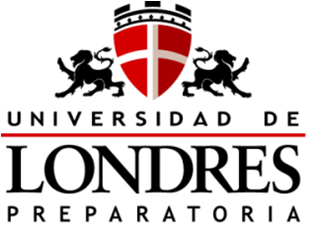 UnidadesI. Las literaturas orientales en la antigüedadII Las literaturas clásicas grecolatinas en la antigüedadIII La Edad Media en Europa IV La literatura del Renacimiento V La literatura NeoclásicaVI Romanticismo y Realismo literariosVII De la literatura Moderna a las Vanguardias VIII La literatura ActualUNIDAD I.- LITERATURAS  ORIENTALES EN LA ANTIGÜEDAD¿Cuáles son las características de la literatura hindú?¿Cuáles son las obras más importantes de la literatura hindú?¿Cuáles son las características más importantes de la literatura hebrea?¿Cuáles son las obras más importantes de la literatura hebrea?¿Cuáles son las características más importantes de la literatura egipcia?¿Cuáles son las obras más importantes de la literatura egipcia?¿Cuáles son las características más importantes de la literatura sumerio-babilónica?¿Cuáles son las obras más importantes de la literatura sumerio-babilónica?UNIDAD 2.  LITERATURAS  CLÁSICAS  GRECOLATINAS.¿Cuáles son las características literarias de la tragedia, la comedia y la epopeya grecolatinas?¿Qué tipos de personajes aparecen en la tragedia, la comedia y la epopeya grecolatinas?¿Qué autores son los más representativos de la tragedia, la comedia y la epopeya grecolatinas?¿Qué obras son las más destacables de la tragedia, la comedia y la epopeya grecolatinas?¿Cuáles son las características literarias más importantes de la obra de Homero?¿Cuáles son las características literarias más importantes de la obra de Sofocles?¿Cuáles son las características literarias más importantes de la obra de Virgilio?¿Cuáles son las características literarias más importantes de la obra de Aristófanes?¿Cuáles son las características literarias más importantes de la obra de Catulo?¿Cuáles son las características literarias más importantes de la obra de Ovidio?¿Cuáles son las características literarias más importantes de la obra de Cicerón?UNIDAD 3. LA EDAD MEDIA EN EUROPA	¿Cuáles son las características literarias de épica medieval y en que siglos se desarrolla?¿Cuáles son las características literarias de lírica medieval y en que siglos se desarrolla?¿A qué se le conoce como el amor cortés?¿A qué se le conoce como mester de clerecía?¿A qué se le conoce como mester de juglaría?¿A qué se le conoce como cantar de gesta?¿Cuáles son los elementos que determinan al juglar?¿Cuáles son los elementos que determinan al trovador?¿Cuáles son los elementos que determinan al caballero?¿Cuáles son las características literarias más importantes de El Poema de Mio Cid, de El Cantar de los Nibelungos y de El Cantar de Roldán?¿Cuál es el argumento de El Poema de Mio Cid, de El Cantar de los Nibelungos y de El Cantar de Roldán?¿Cuáles son las características literarias más importantes de la obra de Giovanni Bocaccio?¿Cuáles son las características literarias más importantes de la obra de Dante Alighieri?¿Cuáles son las características literarias más importantes de la obra de Francesco Petrarca?¿Cuál es la estructura del soneto?UNIDAD 4. LA LITERARTURA EN EL RENACIMIENTO.¿Cuáles son las características literarias más importantes del Renacimiento y en que siglos se desarrolla?¿En qué país se inicia?¿Cuál es la importancia de Nicolás Maquiavelo y de Erasmo de Rotterdam?¿Qué se entiende por humanismo?¿A qué poetas recurrieron los poetas renacentistas?¿Cuáles son las características literarias más importantes de la obra de William Shakespeare?¿Cuáles son las características literarias más importantes de de la obra de Michel de Montagnie?¿A qué se debe el desarrollo de las lenguas nacionales?¿De dónde toman inspiración los artistas del Renacimiento?UNIDAD 5. LA LITERATURA NEOCLÁSICA¿ De dónde proviene el término Neoclásicismo y en qué siglos se desarrolla?¿Qué modelos imitaron los autores neoclásicos?¿Cuál era la función de las Academias?¿A qué se le conoce como el Enciclopedismo?¿Qué funciones se suponía debía tener la literatura neoclásica?¿Qué corriente del pensamiento influyó en el desarrollo de neoclasicismo?¿Cuál fue la importancia de Augusto Comte y del racionalismo para el Neoclasicismo?¿Por qué eran importantes las fabulas en el neoclasicismo y quién fue su mayor exponente?¿Qué características debía tener el teatro neoclásico?¿Por qué se le llama a este periodo El siglo de las luces?UNIDAD 6. EL ROMANTICISMO Y REALISMO EN LA LITERATURA ¿Cómo y en qué año nace el Romanticismo?¿Cuál es la importancia de la obra de Johann W. Goethe y Friedrich Schiller?¿A qué se le conoce como Strum und Drang y cuál es su importancia?¿Cuáles son los rasgos más importantes del Romanticismo?¿Cuáles son las características literarias más importantes de la obra de Mary Shelley?¿Cuáles son las características literarias más importantes de la obra de Edgar Allan Poe?¿Cuáles son las características literarias más importantes de la obra de Michel de Montagnie?¿Cuáles son las características literarias más importantes de la obra de Pierce B Shelley?¿Cuáles son las características literarias más importantes de la obra de Victor Hugo?¿Cómo y por qué surge el Realismo?¿Cuáles son las características más importantes del Realismo?¿Cuáles son las características literarias más importantes de la obra de Honoré de Balzac?¿Cuáles son las características literarias más importantes de la obra de Stendhal?¿Cuáles son las características literarias más importantes de la obra de Gustave Flaubert?¿Cuáles son las características literarias más importantes de la obra de Fedor Dostoievski?¿Cuáles son las características literarias más importantes de la obra de Lev Tolstoi?¿A qué se le conoce como el Naturalismo?¿Qué diferencias hay entre el Naturalismo y el Realismo?¿Cuáles son las características literarias más importantes de la obra de Emile Zola?UNIDAD 7. LITERATURA DE VANGUARDIA. ESCUELAS DE VANGUARDIA¿Cuáles son las características y los autores más importantes del Simbolismo?¿Cuáles son las características y los autores más importantes del Parnasianismo?¿Cuáles son las características literarias más importantes de la obra de Charles Budelaire?¿Cuáles son las características literarias más importantes de la obra de Authr Rimbaud?¿Cuáles son las características literarias más importantes de la obra de Paul Valery?¿A qué se le llama Vanguardismo y en qué años se desarrolla?¿De dónde proviene el termino Vanguardias?¿Cuáles son las características y los autores más importantes del Futurismo?¿Cuáles son las características y los autores más importantes del Existencialismo?¿Cuáles son las características y los autores más importantes del Dadaísmo?¿Cuáles son las características y los autores más importantes del Cubismo?¿Cuáles son las características y los autores más importantes del Impresionismo?¿Cuáles son las características y los autores más importantes del Surrealismo?UNIDAD 8. LITERATURA ACTUAL. ¿Cuáles son los máximos valores de la estética actual?¿A partir de cuándo comienza a estudiarse la literatura actual?¿Qué busca el escritor del siglo XX?¿Qué ofrece de diferente el teatro del siglo XX?¿A qué se refiere el término “arte comprometido”?¿Cuáles son las características literarias más importantes de la obra de T. S. Elliot?¿Cuáles son las características literarias más importantes de la obra de Marcel Proust?¿Cuáles son las características literarias más importantes de la obra de Joseph Conrad?¿Cuáles son las características literarias más importantes de la obra de Franz Kafka?¿Cuáles son las características literarias más importantes de la obra de William Faulkner?¿Cuáles son las características literarias más importantes de la obra de Aldous Huxley?¿Cuáles son las características literarias más importantes de la obra de George Orwell?¿Cuáles son las características literarias más importantes de la obra de Ray Bradbury?¿En qué forma se presenta la temporalidad en la literatura actual?¿Cuáles son las características de la literatura distópica y de ciencia ficción?UNIVERSIDAD NACIONAL AUTÓNOMA DE MÉXICO  Año Lectivo: 17-18Universidad de Londres Preparatoria  Clave: 1244Guía de :  : Literatura Universal       Clave: 1516Prof.:  Mauricio Jair González Vivanco        